Popunjava podnosilac zahtjeva.UPUTSTVO: Pišite čitko kemijskom olovkom. U rubrikama sa kućicama (□) popuniti kućice pored tačnog odgovora znakom +, x ili √ZENIČKO-DOBOJSKI KANTONOPĆINA/GRAD ZENICASlužba za boračko-invalidsku i socijalnu zaštitu, stambene poslove i društvene djelatnosti    Osobni podaci podnosioca zahtjeva:Posjedujem sljedeću školsku stručnu spremu:NKKVSSSVŠS,VSSStatus pripadnika branilačke populacijeDobitnici ratnih odličjaRatni vojni invalidi.Razvojačeni branitelji, koji su u Oružanim snagama RBiH proveli najmanje 24 mjeseca u periodu od 06.04.1992. do 23.12.1995. godine, osim lica koja su OS pristupili kao malodobni ili neposredno po punoljetstvu, a sa minimalno 12 mjeseci provedenih u OS RBiH. Djeca poginulih branitelja do 35 godina života, djeca umrlih RVI i djeca umrlih nositelja najviših ratnih odličja, do navršenih 30 godina života.Udovice poginulih branitelja.Udovice ratnih vojnih invalida koja je sa istim živjela u braku najmanje dvije posljednje godine dana prije smrti.Djeca umrlih razvojačenih branitelja koji su Oružanim snagama RBiH proveli najmanje 24 mjeseca u periodu od 06.04.1992. do 23.12.1995. godine koja su sa istim živjela u zajedničkom kućanstvu ili ga je isti izdržavao najmanje posljednju godinu dana prije smrti, do navršenih 30 godina života.Udovice umrlih razvojačenih branitelja koji su Oružanim snagama RBiH proveli najmanje 24 mjeseca u periodu od 06.04.1992. do 23.12.1995. godine i koja je sa istim živjela u braku najmanje dvije posljednje godine dana prije smrti.Potrebita dokumentacija:za fizičke osobe:uvjerenje (rješenje) o statusu pripadnika braniteljske populacije;                         05011401ovjerena kopija osobne iskaznice;prijava prebivališta/boravišta (CIPS);uvjerenje o kretanju - kao dokaz prebivališta na teritoriji ZDK u trajanju od najmanje 24 mjeseca prije podnošenja zahtjeva, osim povratnika u RS;uvjerenje sa evidencije neuposlenih -  kao dokaz da se nalaze na evidenciji neuposlenih osoba kod službe za zapošljavanje ZDK, u trajanju od najmanje šest mjeseci prije podnošenja zahtjeva; ili ne kraće od 3 mjeseca uz pismeno obrazloženje podositelja zahtjeva sa navedenim razlogom raskida prethodnog zaposlenja;uvjerenje nadležne Poreske uprave o nepostojanju poreskih obvezaza pravne osobe: (dostaviti naknadno od potencijalnog poslodavca uz ovjeren obrazac Ugovora o uposlenju)dokaz o ispunjenosti obveza u vezi sa plaćanjem mirovinskog, invalidskog osiguranja i zdravstvenog  osiguranja;dokaz o ispunjenosti obveza u vezi sa plaćanjem izravnih i neizravnih poreza, u skladu sa važećim  propisima.Svi dostavljeni dokumenti moraju biti originalni ili ovjerene fotokopije istih, i ne stariji od 3 mjeseca od dana podnošenja zahtjeva.Ovim izjavljujem pod punom moralnom, materijalnom i krivičnom odgovornošću kako su moji odgovori na gore navedena pitanja potpuni i točni.    Predato sa dokazima nadležnoj općinskoj / gradskog službi:05011401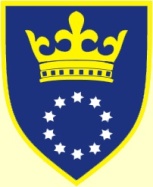 ZAHTJEVZA  POTICAJ UPOŠLJAVANJA (Obrazac Ministarstva za boračka pitanja Zeničko-dobojskog kantona broj 13/03-3-1-34-5666-4/17 od 11.05.2017.godine)Prezime:Ime:Očevo (majčino) ime:Mjesto prebivališta:Adresa i br. telefona:Jedinstveni matični brojDatumPotpis